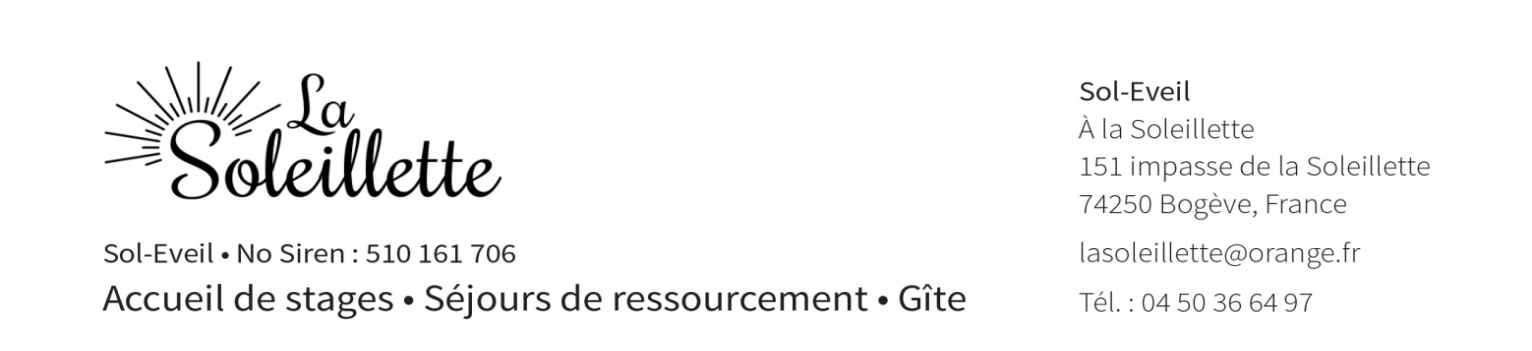 Conditions de réservationSolEveil – 1er janvier 2019Nous avons pris note de vos options de réservation de La Soleillette du      …….à      …heures au …     …..à …     …heures. La confirmation de votre réservation sera pris en compte à la réception à l’adresse en en-tête de : 1) ce document daté et signé, 2) de la fiche de réservation et 3) d’un chèque d’arrhes en Euros à l’ordre de SolEveil, ou, pour les nationalités ne possédant pas de chèques en Euros, de la preuve de virement bancaire.  Nous contacter pour tout autre type de dépôt. Le montant des arrhes à verser est détaillé aux Points 7 et 8 ci-dessous. Jusqu’à réception de ces documents votre option demeure non garantie. Une fois tous ces documents reçus, nous vous enverrons par courrier électronique une confirmation de réservation.TARIFS(par personne et par jour - location draps: voir note 3 pour tarif)4.	Logement : Le Centre ouvre ses portes pour un minimum de 10 personnes et 2 jours complets.  Logement en chambre à 2 lits simples avec WC-douches: 36€ p.p./p.jLogement en chambre à 2 lits simples avec lavabo (wc-douche couloir) : 32€ p.p./p.jLogement en chambre individuelle avec WC-douches : 50€ p.p./p.jLogement en chambre individuelle avec lavabo (wc-douche couloir) : 46€ p.p./p.jNote 1: La Soleillette est un centre résidentiel; cependant nous accueillons les personnes qui ne logent pas sur place et participe au stage quand le groupe est constitué d’au moins 12 résidents. Ils devront contribuer aux frais d’utilisation des locaux communs pour une somme de 16€ par jour. Les personnes souhaitant camper lorsque le Centre est plein contribueront aux frais d’utilisation des locaux communs pour une somme de 18€ par jour. Note 2: Le paiement de la totalité du séjour se fait par chèque ou espèces à l'arrivée par chaque participant ou par l’organisateur (SolEveil n’est pas équipé pour le paiement par carte). Les virements bancaires sont acceptés si exécutés avant votre arrivée et preuve de paiement présentée à l’accueil. Virement internationaux (hors zone SEPA dont la Suisse), frais à votre charge sinon frais additionnels de 7.20 € si montant inférieur à 500 € et 15.20 € si montant supérieur à 500 €. Note 3: Les participants peuvent louer la literie pour un prix de 14€ par jeu de literie pour le séjour (comprend housse de couette, drap-housse et taie). Nous aviser 7 jours avant, dans la fiche pré-stage, afin de garantir la disponibilité. Les serviettes de toilette et draps supplémentaires pour le travail en salle sont loués 2 euros pièce. Note 4 : Aucun arrangement spécial ni remboursement n’est dû pour arrivées tardives ou départs prématurés de participants si non annoncés à l’avance dans la fiche pré-stage reçue au plus tard 7 jours avant l’arrivée du groupe. En cas d'annulation de participants annoncés, voir « Annulations », point 10. Note 5 : L’heure d’arrivée des participants pour les séminaires de weekend est le vendredi à 18h00. L’heure de départ des groupes de weekend est au plus tard le dimanche à 17h. Le weekend compte 2 jours complets. Tout autre arrangement d’horaires doit être convenu à l’avance. Les séminaires débutant le matin ou en début d’après-midi seront facturés une demi-journée supplémentaire à leur nombre de jours complets.  SALLE DE TRAVAILEn période estivale du 1er mai au 30 septembre, la salle est incluse dans le prix du logement. En période hivernale du 1er octobre au 30 avril, une somme de 60€ par  jour pour la totalité du groupe est demandée.CUISINE :La cuisine est en gestion libre. Sa location est incluse dans le prix du logement. Pour prestations repas nous contacter. SolEveil n’assure pas la facturation des repas. ARRHES:Les arrhes demandés sont de  100€  par jour réservé jusqu’à un montant maximum de 700€  pour de longs séjours. Dans votre cas : 100€  x         jours = …     …€ Total à verser = €…     …. Le chèque d’arrhes ne sera pas encaissé et sera rendu en fin de séjour après état des lieux sauf dans le cas d’une annulation, de désistement de participants (voir point 10) ou encore des dégâts constatés. Chaque participant a la responsabilité de prendre soin du matériel mis à disposition. Tout dégât causé sera à sa charge ou, à défaut de s’annoncer, à la charge de l’organisateur du stage. Le centre n’assume que les responsabilités découlant directement de ses facilités et services. ANNULATIONSSi vous annulez votre groupe après confirmation de notre part : De 6 mois (180 jours) à 7 jours : les arrhes seront encaissées.  De 7 jours à la date du début de séjour : un montant correspondant à 10 personnes au tarif chambre double minimal multiplié par le nombre de jours prévus vous sera facturé. Les arrhes seront encaissées et la différence devra être payée par chèque ou virement par l’organisateur dans les 30 jours suivant la date prévue de début de séjour. Désistement de participants annoncés.Une retenue de 64 € se fera sur le séjour de tout participant annoncé par la fiche pré-stage et qui se désiste dans les 7 jours avant le début du séjour. Cette retenue se fera sur les arrhes déposées par l’organisateur si la personne qui a annulé n’a pas réglé dans les 30 jours (par chèque ou virement) Désistement par la Soleillette : Si en cas de force majeure la Soleillette doit annuler l’accueil d’un groupe :  De 6 mois (180 jours) à 7 jours : les arrhes seront restituées.  De 7 jours à la date du début de séjour : un dédommagement correspondant à 10 personnes en tarif chambre double minimal multiplié par la durée de jours prévue sera payé par chèque ou virement dans les 30 jours suivant la date prévue de début de séjour, en plus de la restitution des arrhes. J’ai pris connaissance et j’accepte les présentes conditions de réservation et en tant qu’organisateur, je m’engage à transmettre aux participants ce qui les concerne, et à faire respecter par mon groupe les consignes de séjour à La Soleillette. Lu et approuvé le ______________________________________à ________________________ Nom : _______________________________________ Prénom :________________________________Signature :____________________________ 